Dear Parents and Guardians, Please find attached work to complete for English Learning Support groups (Monday 20th April – Friday 1st May). These groups include Senior Infants and 4th Class English groups. All worksheets and resources are included in this document. This is work to be completed as deemed appropriate alongside the class work allocated by the classroom teacher. Please do not feel under any pressure to get all the work complete. Some days, you might read the comprehensions and activities without answering the questions. At other times, you might answer the questions orally. Read as often as you can and try read for enjoyment too. I have now set up an email that will be monitored for the purpose of a parent/guardian needing to contact me regarding work. If you have any questions or queries regarding the work, please email horeswoodmrstaffordset@gmail.com  I will be online Monday to Friday 9:20 a.m. to 11:20 a.m. and endeavour to get back to you as soon as I can. I have set up an online account for my students on an app/ website called Seesaw. I would like to use this website for reviewing and correcting work with 4th class. Senior infants may also find this a useful way of receiving feedback for their work. There is no requirement to upload all or any of your work here but it may be beneficial if I can give feedback on some of your work through comments. To access the online site each child will have a unique password to log in.  I will e-mail you this code to log in to seesaw as a student.  It is very easy and simple for the children to use. Please send an e-mail to horeswoodmrstaffordset@gmail.com if you would like to set this up. For now, please stay safe and mind yourselves. Kind regards, Mr Stafford. Mr StaffordSenior Infant English GroupMr StaffordEnglish Support Group 4th Class Pupils  Senior InfantsDolch list 2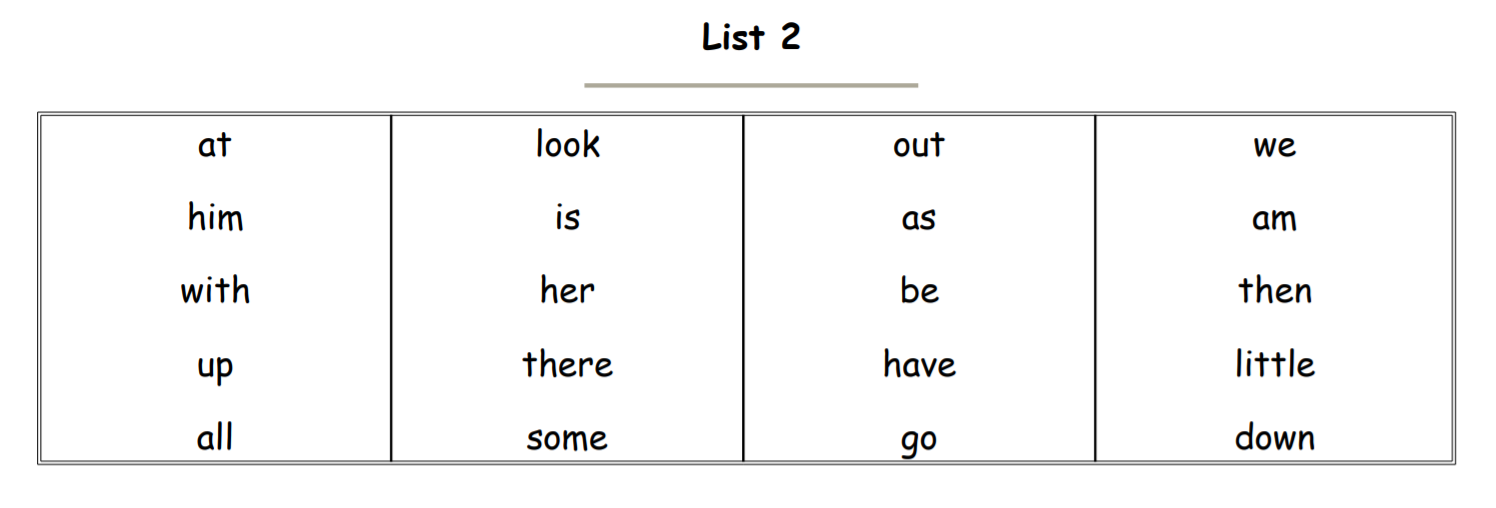 #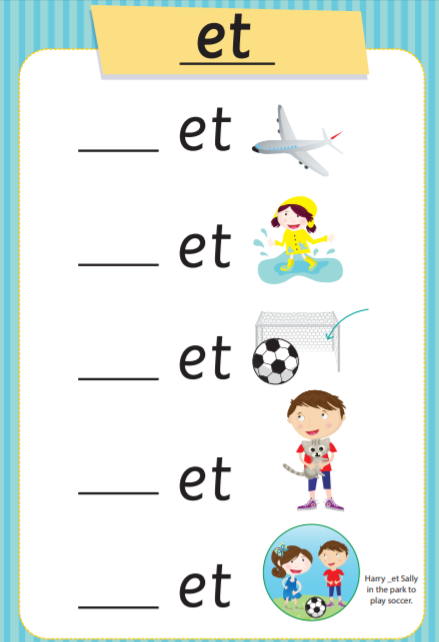 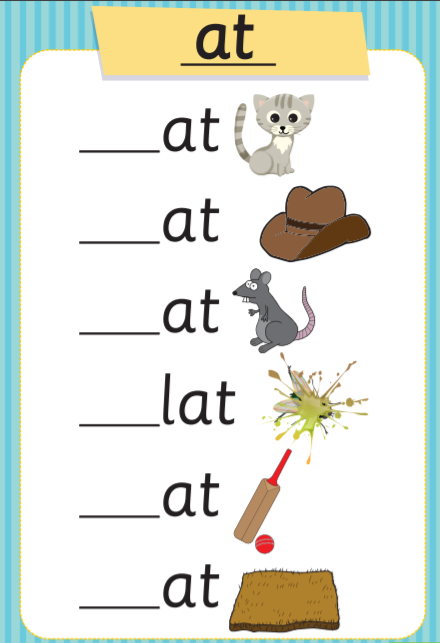 Fill in the missing vowel worksheet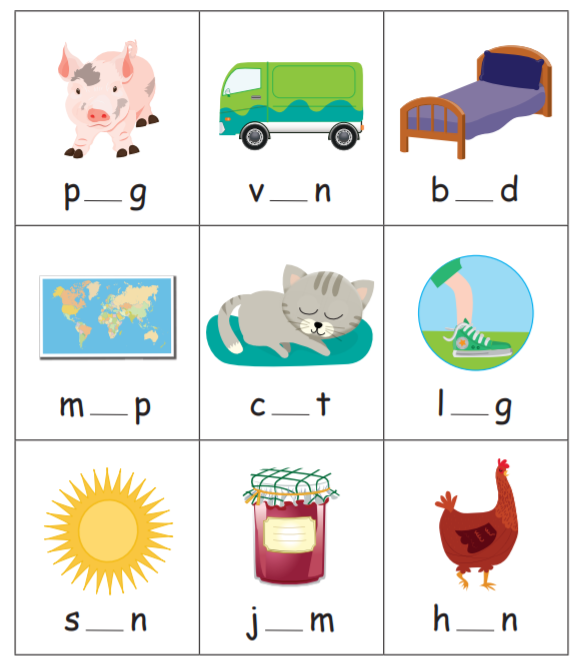 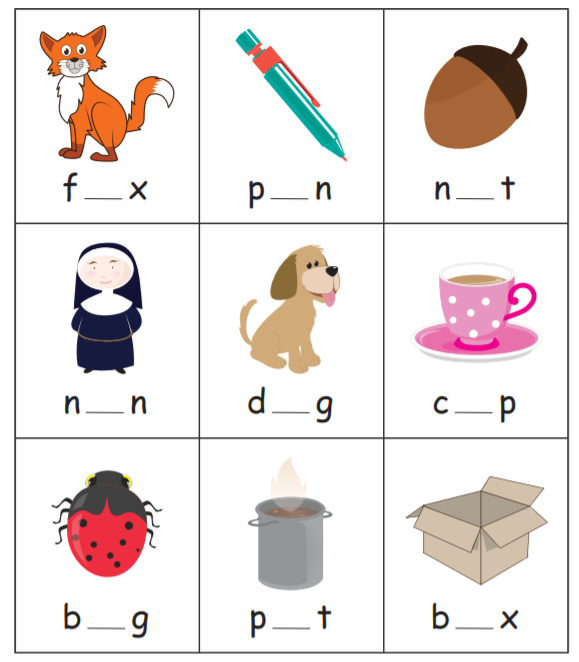 Worksheet 2 (continued)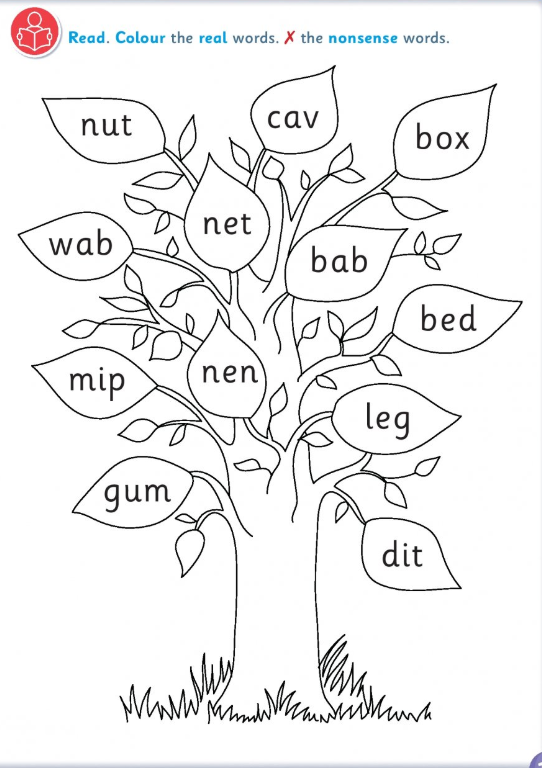 Read and colour worksheetMissing middle letters worksheet 1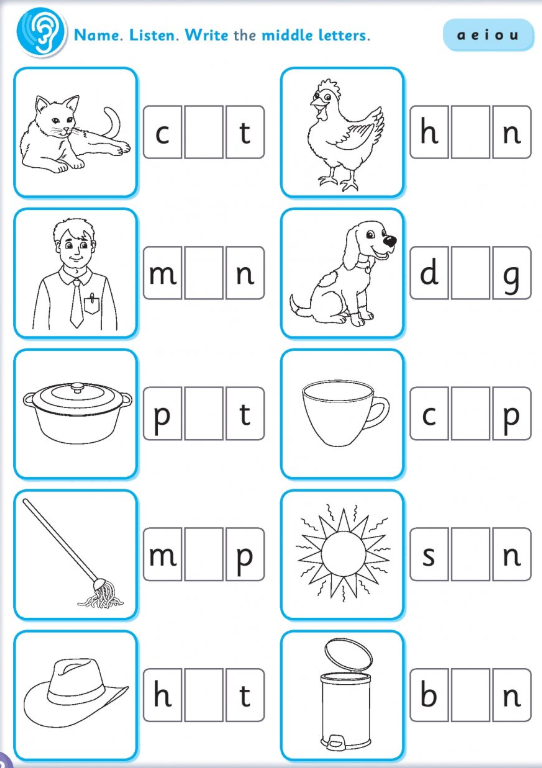 Read and colour the correct picture worksheet 1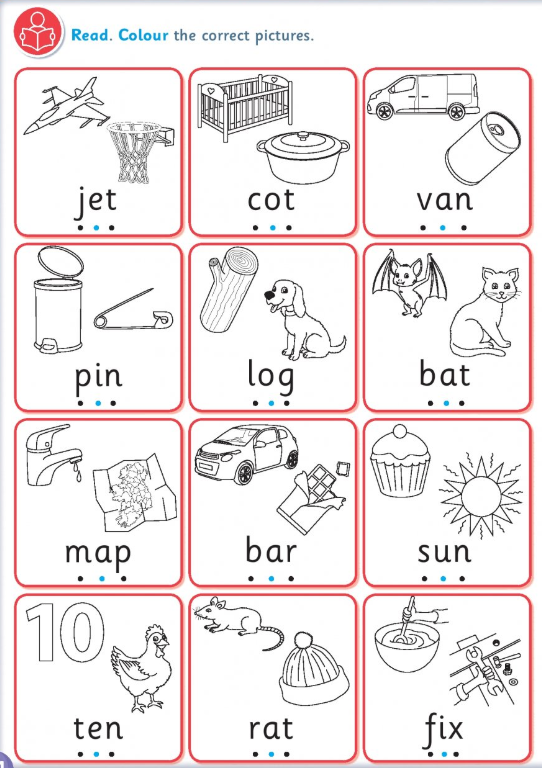 Colour the correct letter and write the word worksheet 1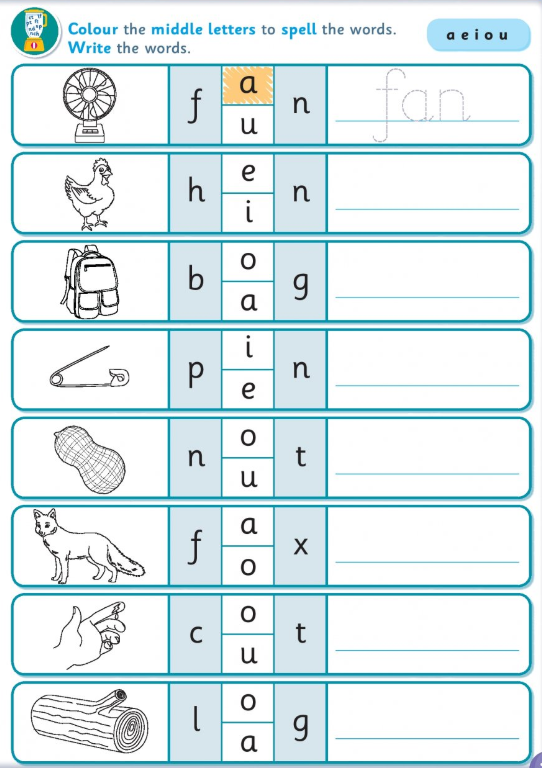 Missing middle letters worksheet 2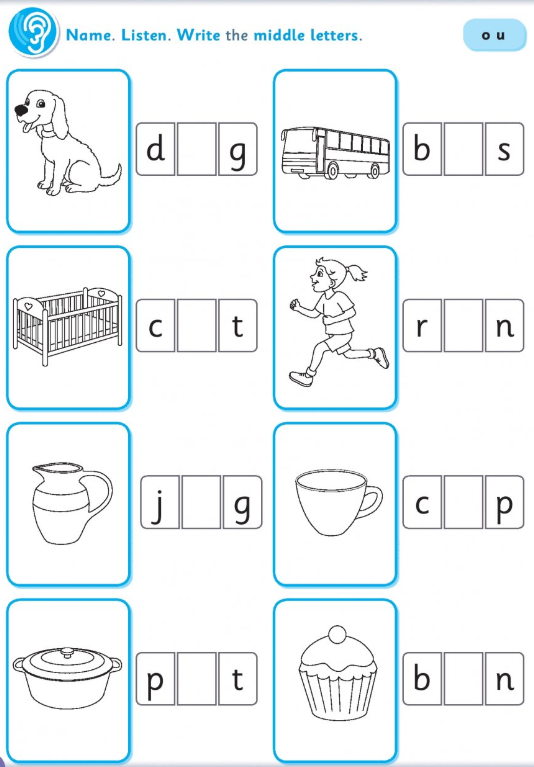   Missing end letters worksheet 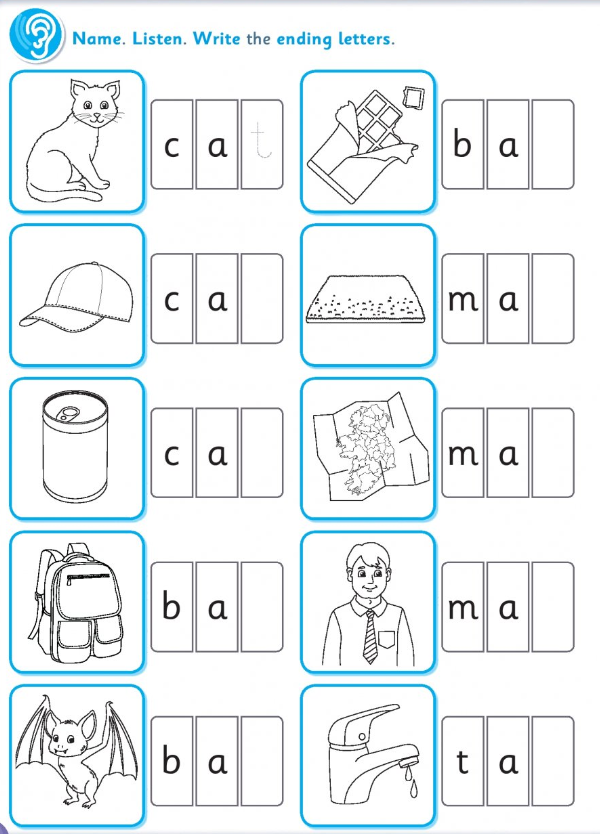 Missing consonants worksheet 1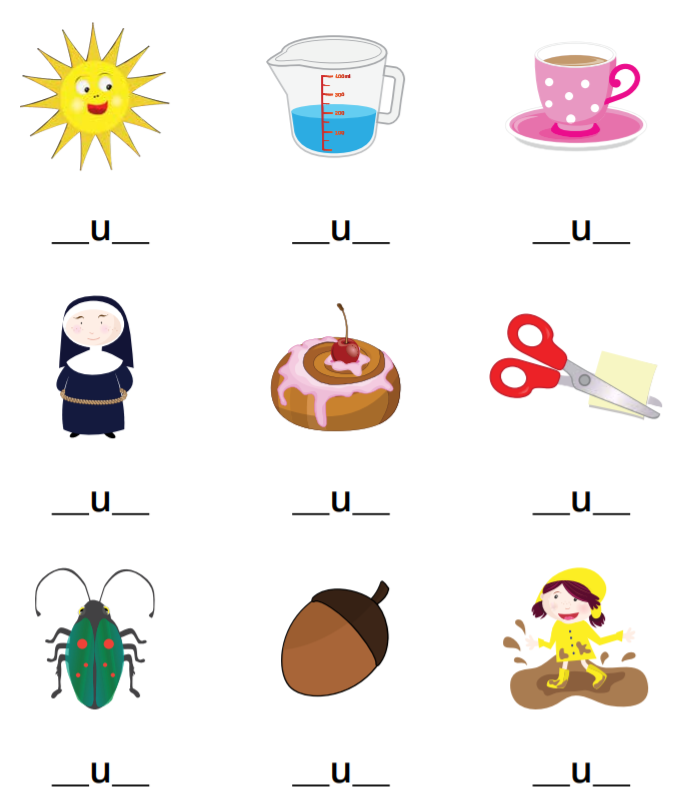 Read and colour the correct picture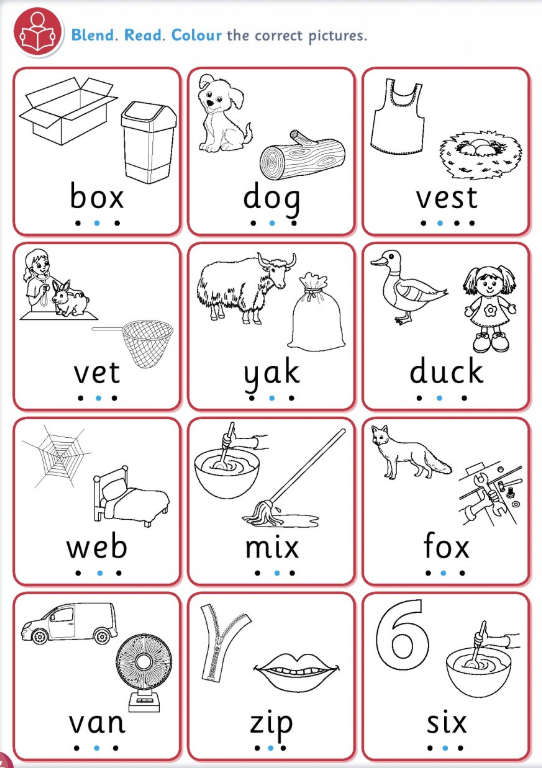 4th Class Worksheet 1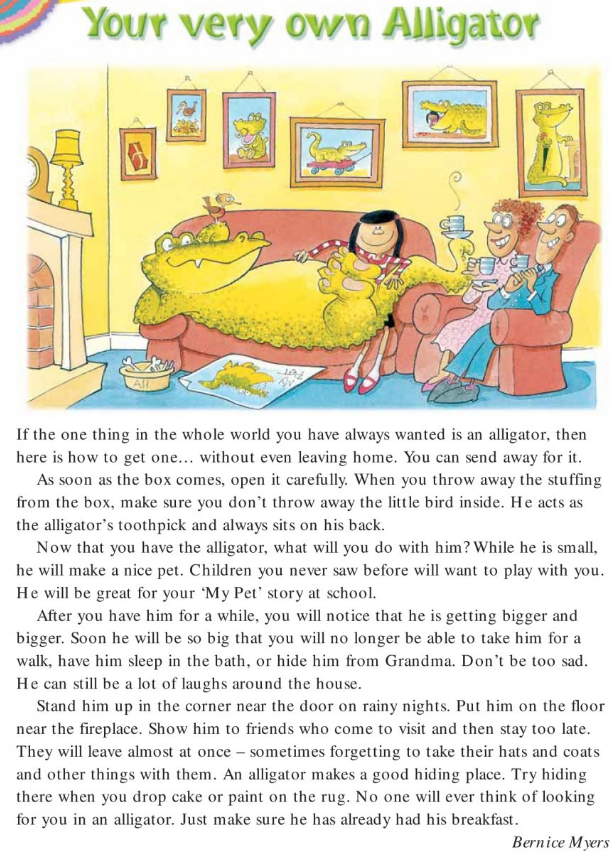 Your Very Own Alligator Questions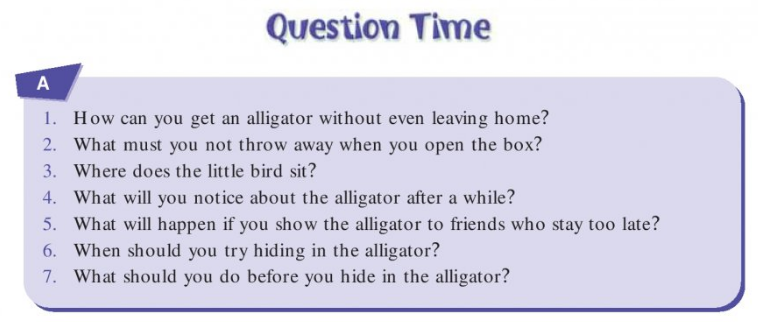 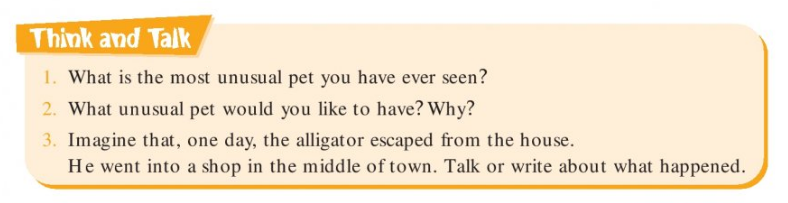 Homophones activity 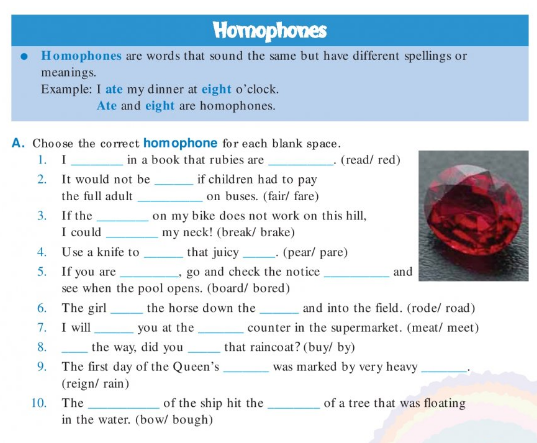 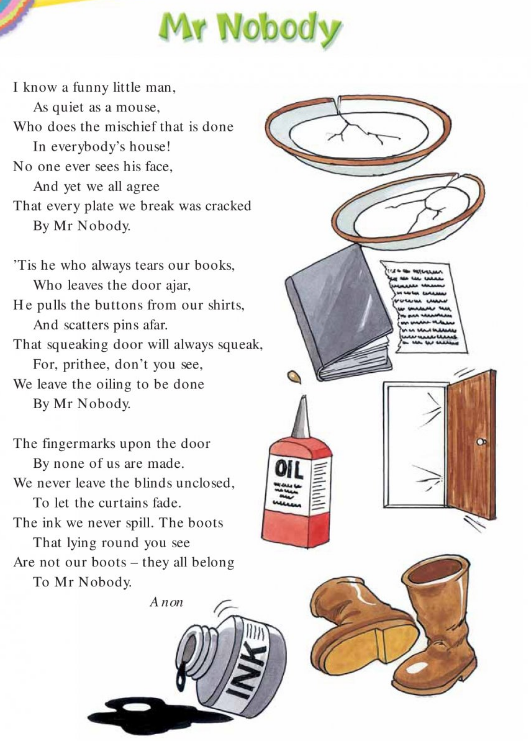 Poem: Mr Nobody Questions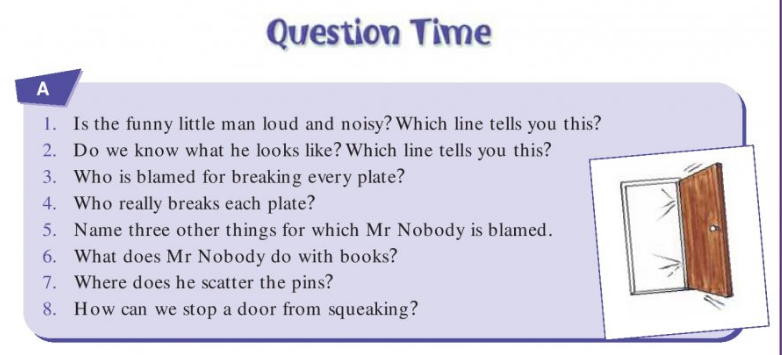 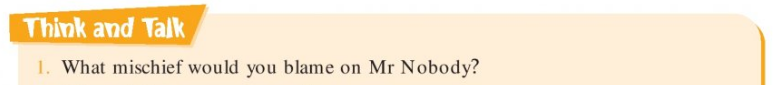                           Write a couple of sentences explaining this.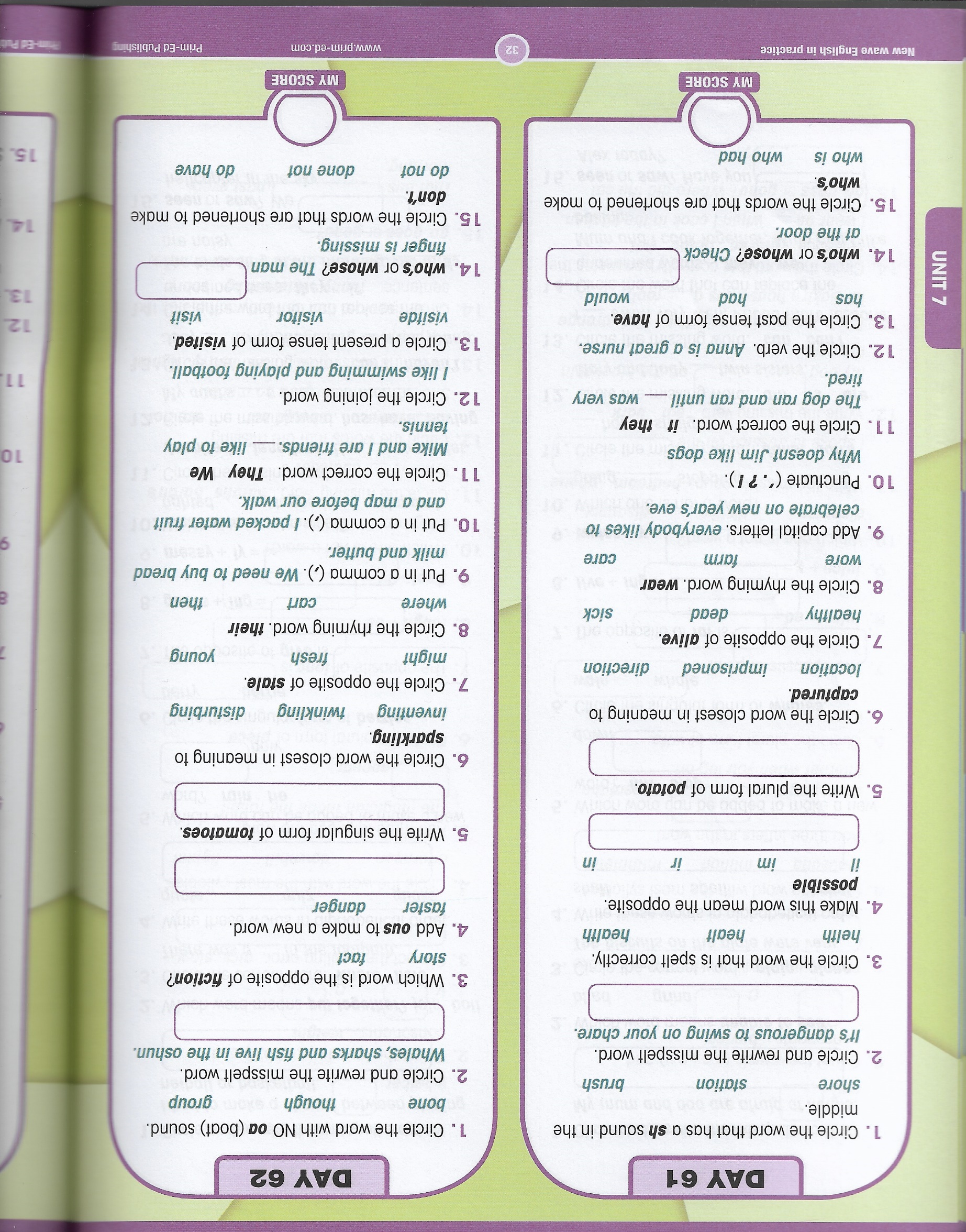 Read and try it out!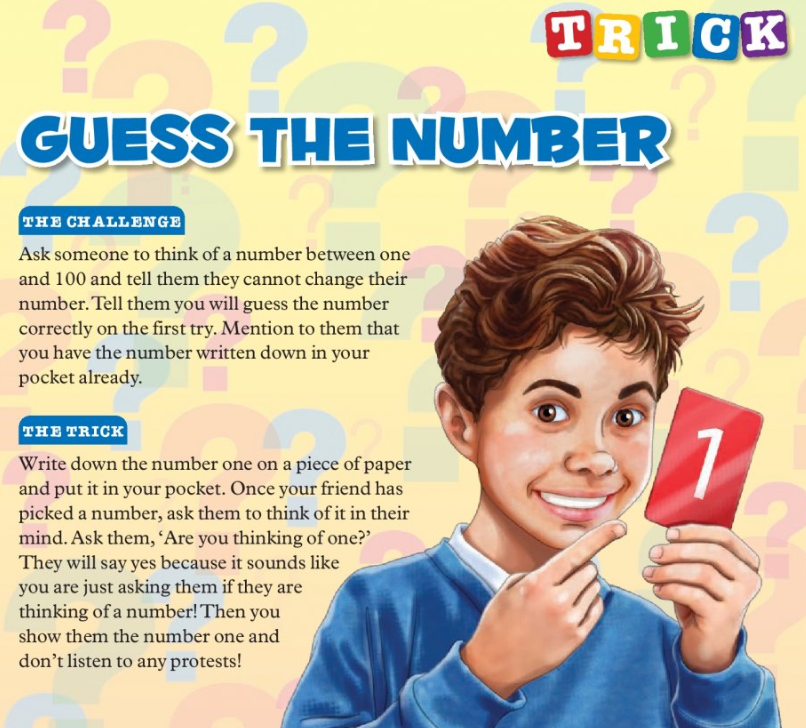 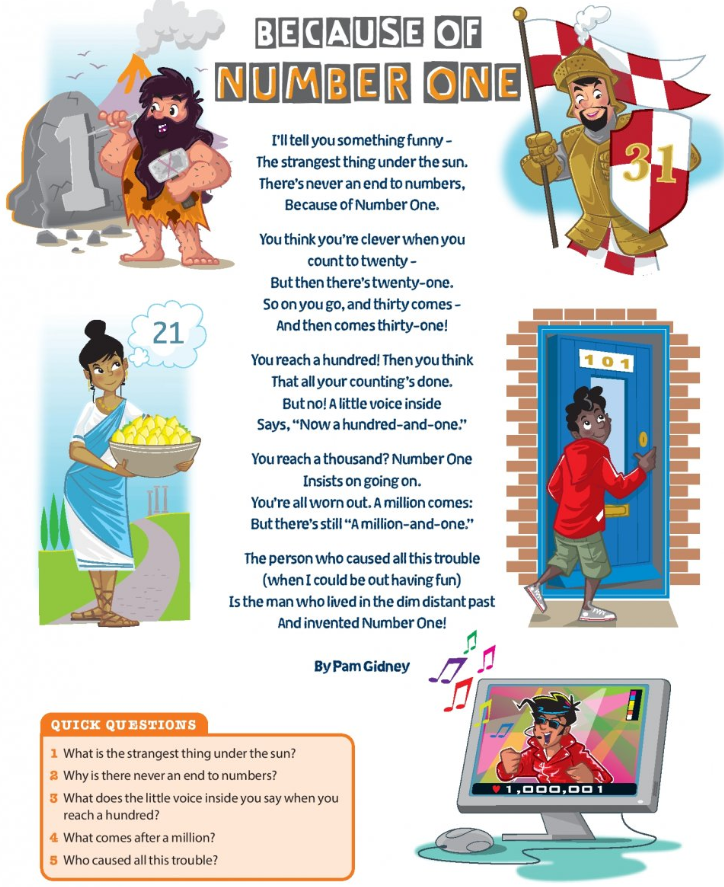 Read and try it out!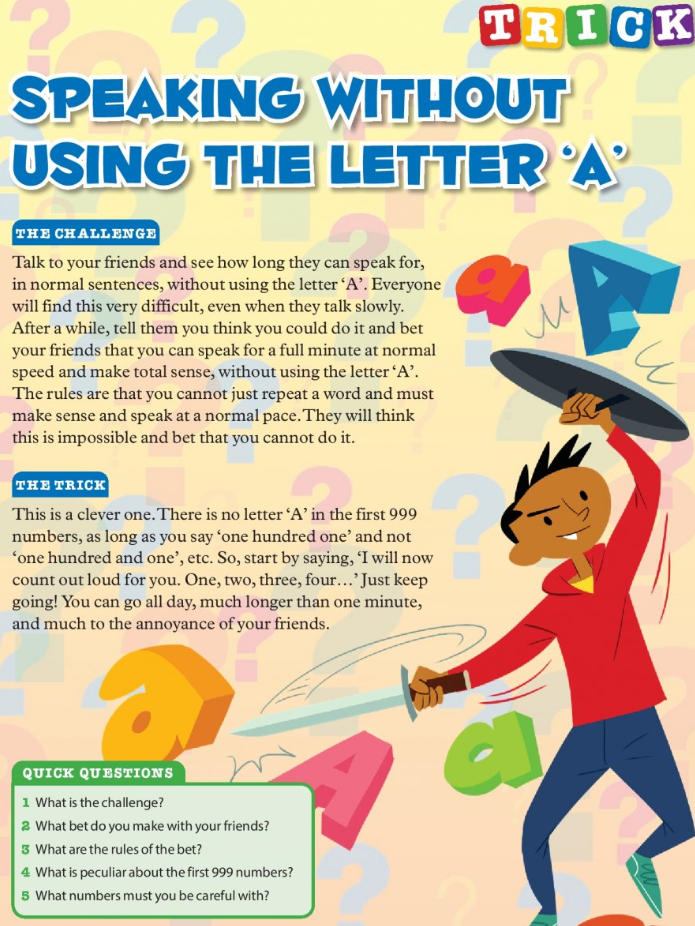 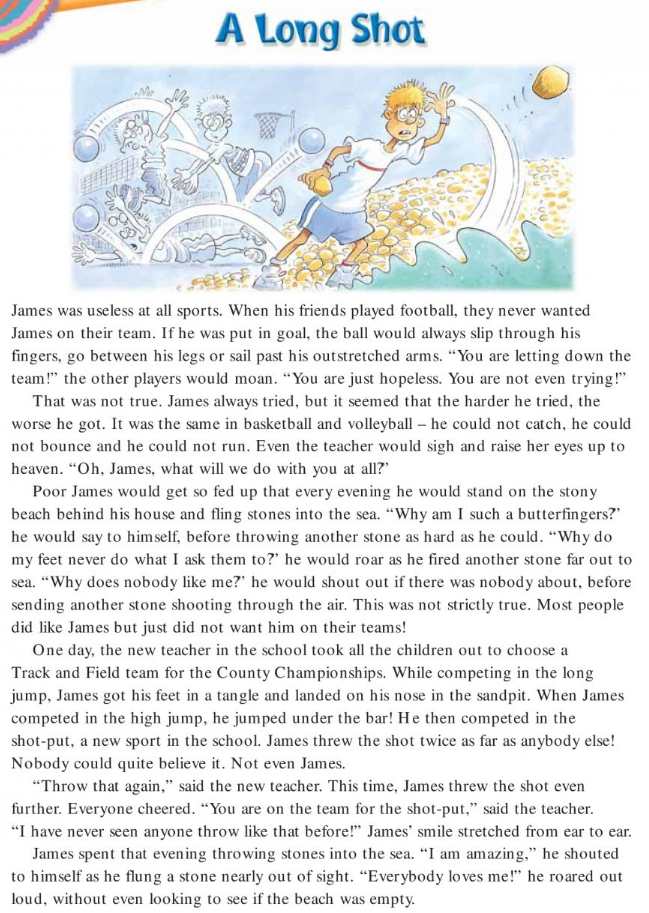 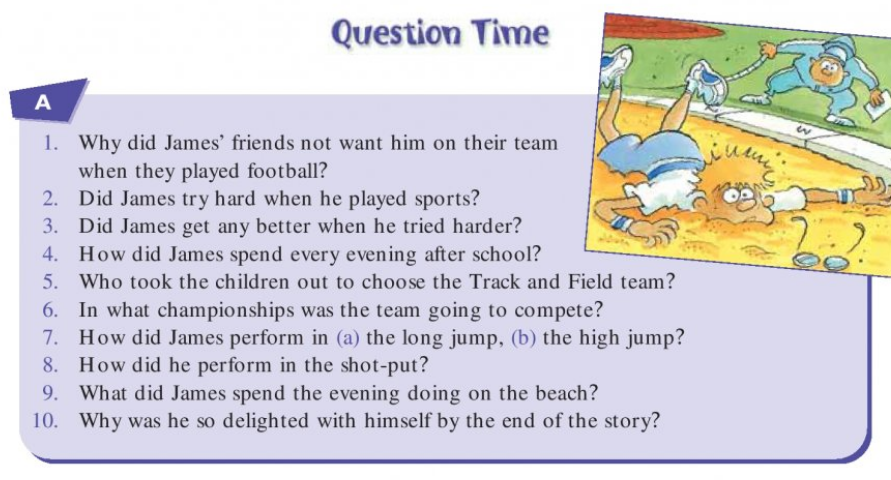 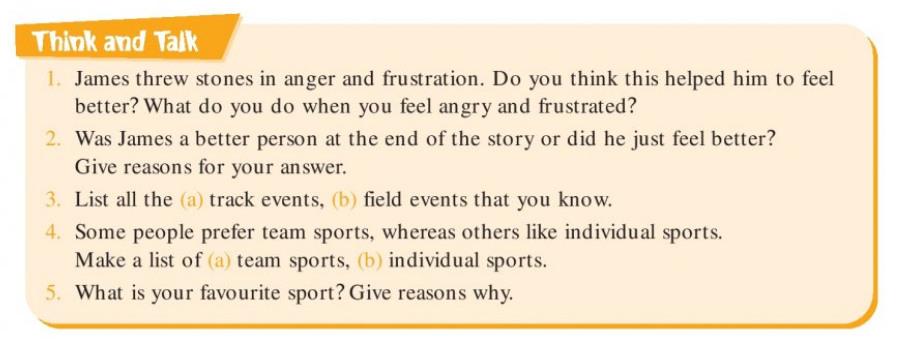 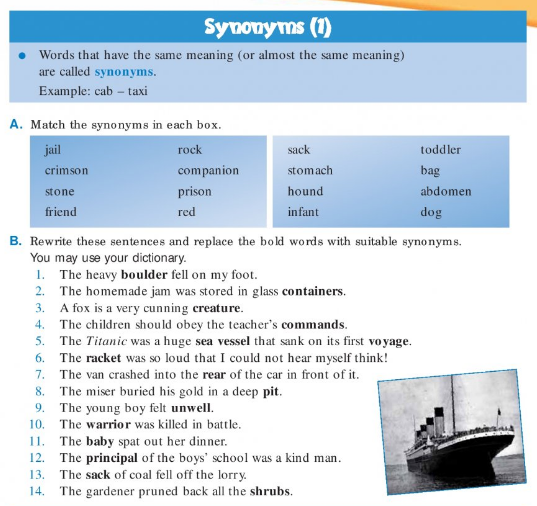 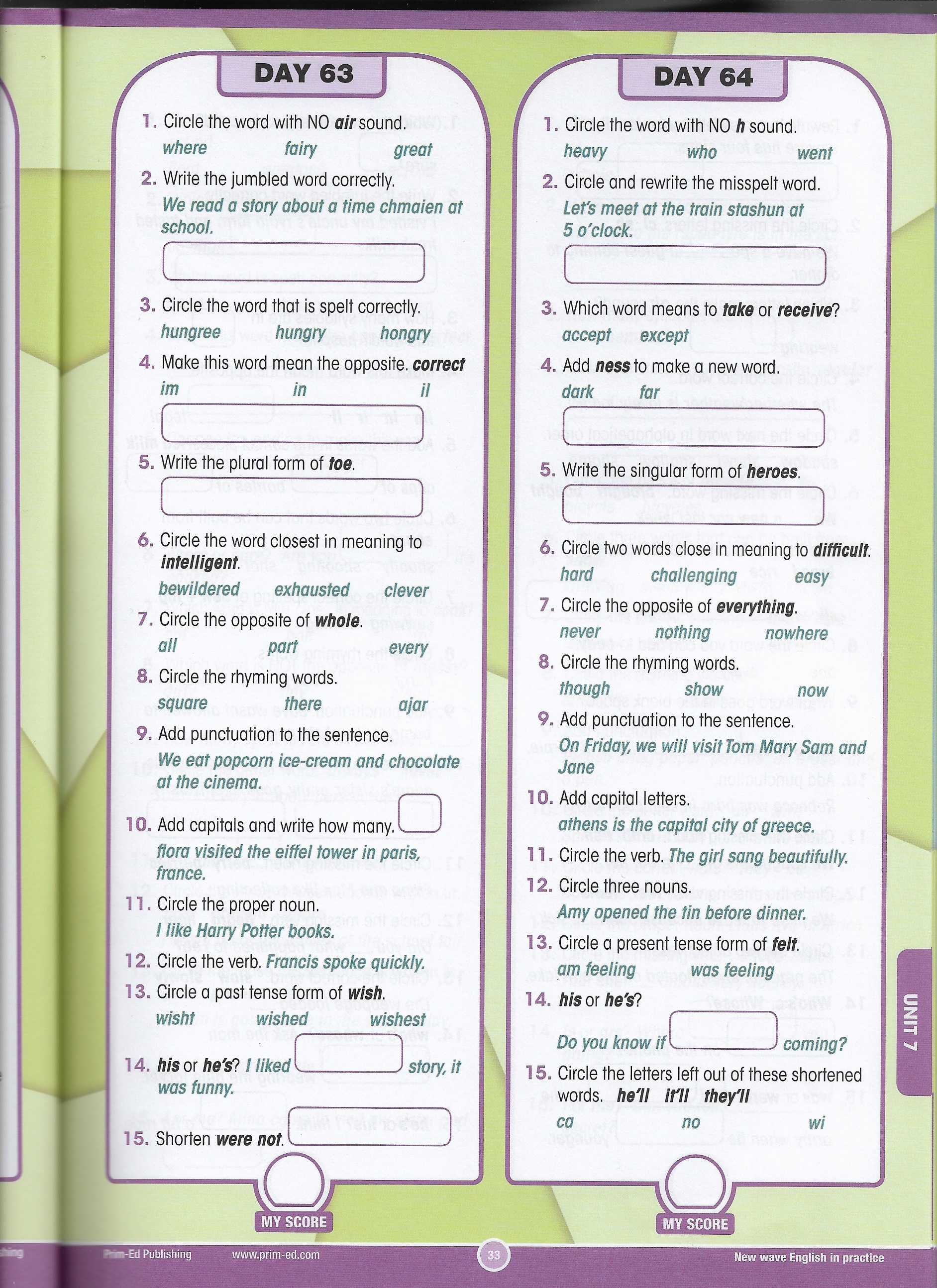 DatesActivity  Dolch Word List 2Remember: Look, sound, readPut into a silly sentence and a normal sentence each night.  Monday20/04/2020Worksheet ‘at’ and ‘et’ wordsCopy work: Can you think of any more words ending in ‘at’ or ‘en’. Write and draw in your copy.Dolch words to learn (Dolch list 2 below) At, him, with, up allTuesday21/04/20Fill in the missing vowel worksheets (Complete the two pages) Dolch words to revise (Dolch list 2 below) At, him, with, up allWednesday22/04/2020Read and colour worksheet Copy work: Can you spot any rhyming words with the real words? Write these in your copy. Dolch words to learn (Dolch list 2 below) Look, is, her, there, someThursday23/04/2020Missing middle letters worksheet 1Copy work: Can you think of any words that rhyme with these words? Write these in your copy. Dolch words to revise (Dolch list 2 below) Look, is, her, there, someFriday 24/04/2020Read and colour the correct picture worksheet 1Dolch words revision of all words learned this week  DatesActivity  Dolch Word List 2Remember: Look, sound, readPut into a silly sentence and a normal sentence each night.  Monday27/04/2020Colour the correct letter and write the word worksheet 1Dolch words to learn (Dolch list 2 below) Out, as, be, have, goTuesday28/04/20Missing middle letters worksheet 2Dolch words to revise (Dolch list 2 below) Out, as, be, have, goWednesday29/04/2020Missing end letters worksheetDolch words to learn (Dolch list 2 below) We, am, them, little, downThursday30/04/2020Missing consonants worksheet Dolch words to revise (Dolch list 2 below) We, am, them, little, downFriday 01/05/2020Read and colour the correct picture worksheetDolch words revision of all words learned this week  DatesActivity  Additional notesMonday20/04/2020‘’Your very own alligator’’ reading comprehension Answer all Questions in part A Answer any ‘’Think and Talk’’ question in your English copy Remember, full sentences for your answers. Tuesday21/03/20Homophones activity  Write full sentences in English copyWednesday22/04/2020Poem: Mr NobodyAnswer Questions and ‘’Think and Talk’’ question Write a couple of sentences to explain your ‘’think and talk’’ answerThursday23/04/2020English in Practice Day 61 and 62 Please complete both sides DatesActivity  Additional notesMonday27/04/2020Trick: Guess the number trick: Try it out at home! Poem: ‘’Because of number one’’Answer the poem questions in your English copyTuesday28/03/20Trick: Speaking without using the letter ‘a’Reading comprehension and question: A Long ShotAnswer all Part A Answer any one question in ‘’Think and Talk’’ Wednesday29/04/2020Synonyms Part A and B Please answer in your English copy Thursday30/04/2020English in Practice Day 63 and 64 Please complete both sides